РОССИЙСКАЯ ФЕДЕРАЦИЯ КАМЧАТСКИЙ КРАЙ ЕЛИЗОВСКИЙ МУНИЦИПАЛЬНЫЙ РАЙОН КОРЯКСКОЕ СЕЛЬСКОЕ ПОСЕЛЕНИЕ АДМИНИСТРАЦИЯ ПОСТАНОВЛЕНИЕ « 21 »  марта    2019  года	                                	                               № 46 «Об утверждении краткосрочного плана реализации региональной программы капитального ремонта общего имущества многоквартирных домов в Корякском сельском поселении на 2017-2019  г.г.»В соответствии  с Порядком разработки и утверждения краткосрочных планов реализации региональной программы капитального имущества в многоквартирных домах в Камчатском крае, утвержденным постановлением Правительства Камчатского края от 19.06.2014 № 261-П, ПОСТАНОВЛЯЮ:  Утвердить краткосрочный план реализации региональной программы капитального ремонта общего имущества многоквартирных домов в Корякском сельском поселении на 2017-2019 г.г., согласно приложениям 1, 2, 3 к настоящему постановлению.Постановления администрации Корякского сельского поселения № 18 от 07.02.2018 г. «Об утверждении краткосрочного плана реализации региональной программы капитального ремонта общего имущества многоквартирных домов в Корякском сельском поселении на 2017-2019 г.г.», № 129 от 24.07.2018 г. «О внесении изменений в постановление администрации Корякского сельского поселения № 102 от 11.07.2017 г. «Об утверждении краткосрочного плана реализации региональной программы капитального ремонта общего имущества многоквартирных домов в Корякском сельском поселении на 2017-2019 г.г.»» признать утратившими силу.Настоящее постановление вступает в силу после дня его официального опубликования (обнародования).Глава администрации Корякского сельского поселения	   			                   М.Г. Зобова 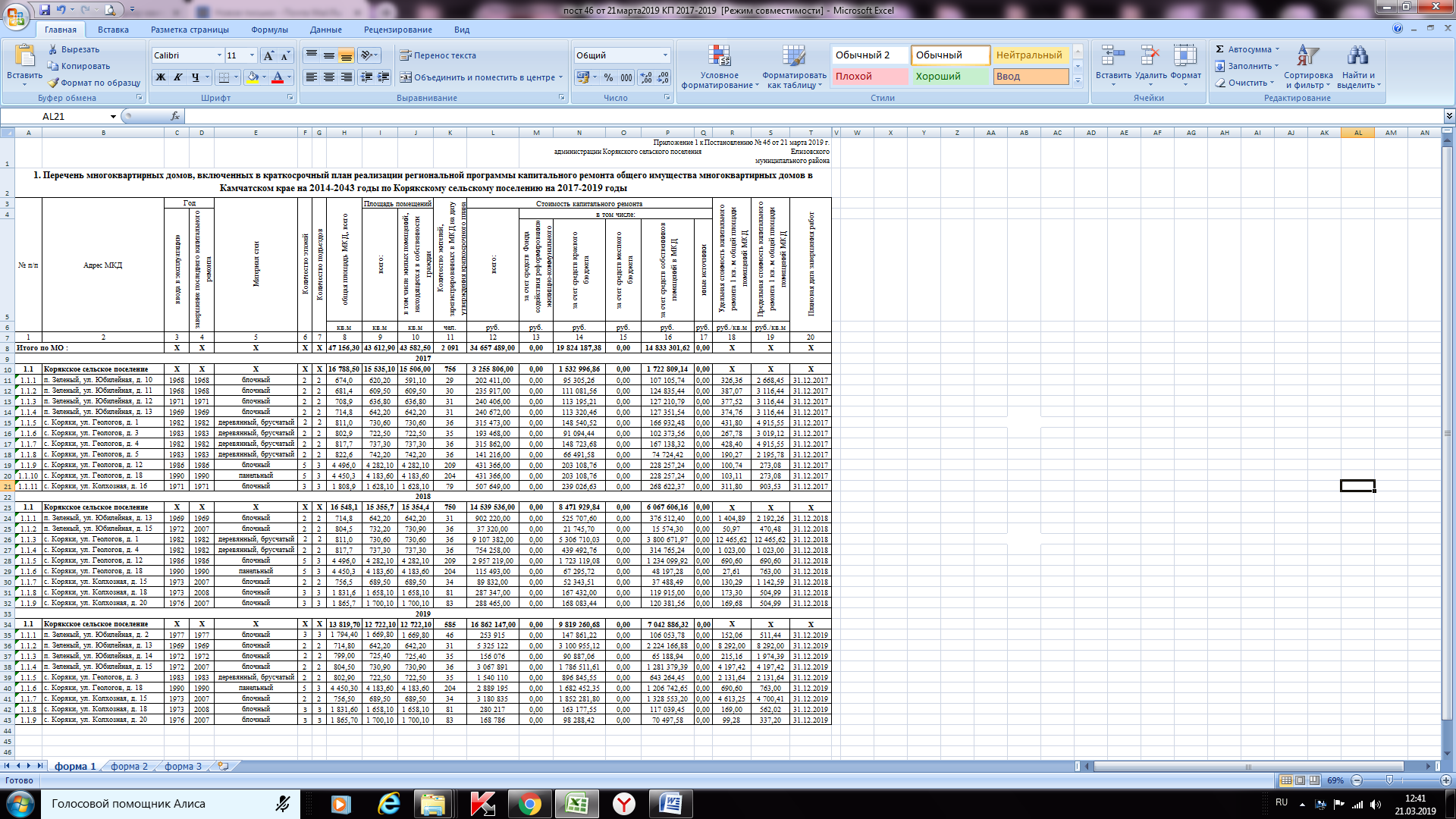 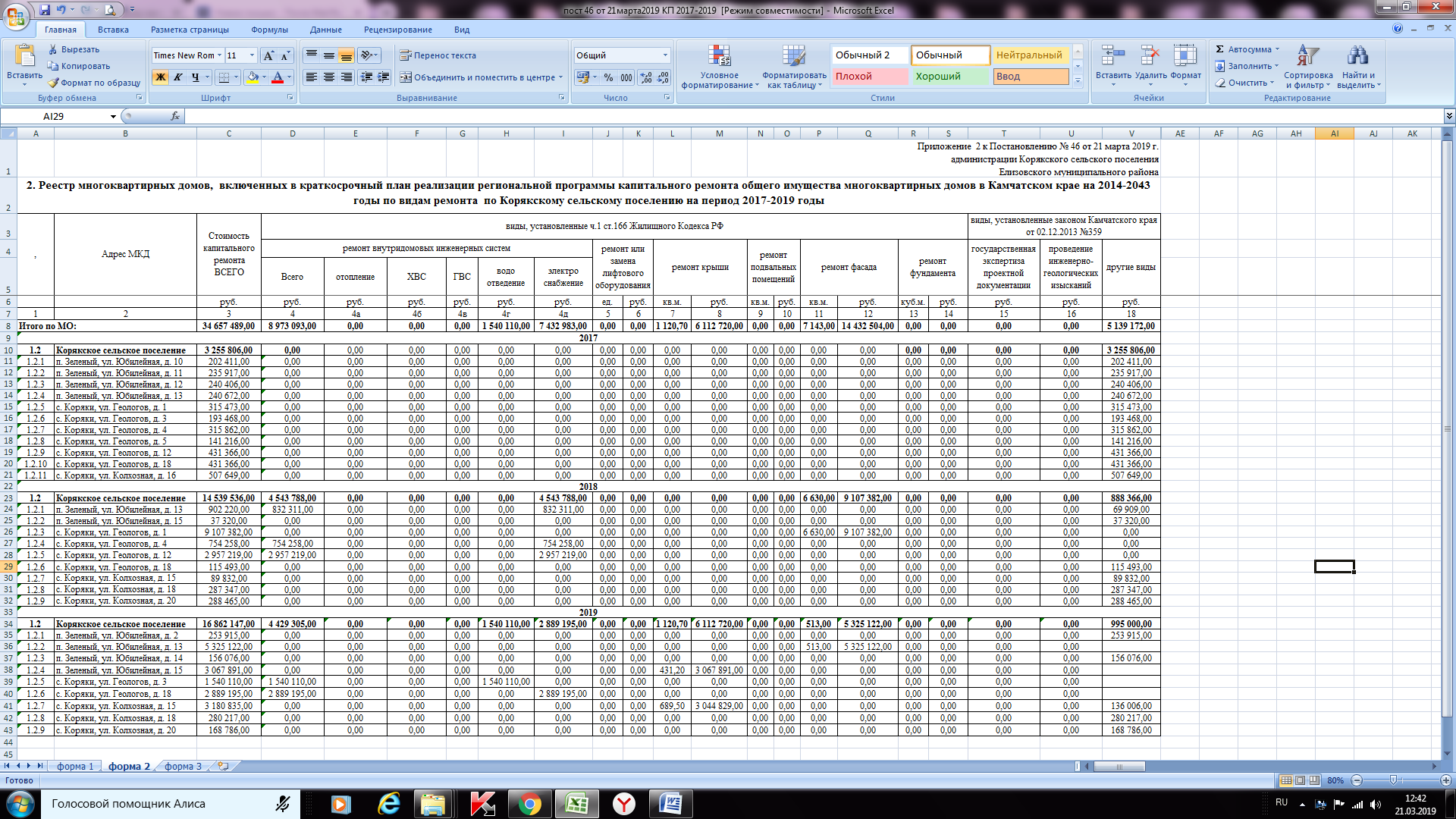 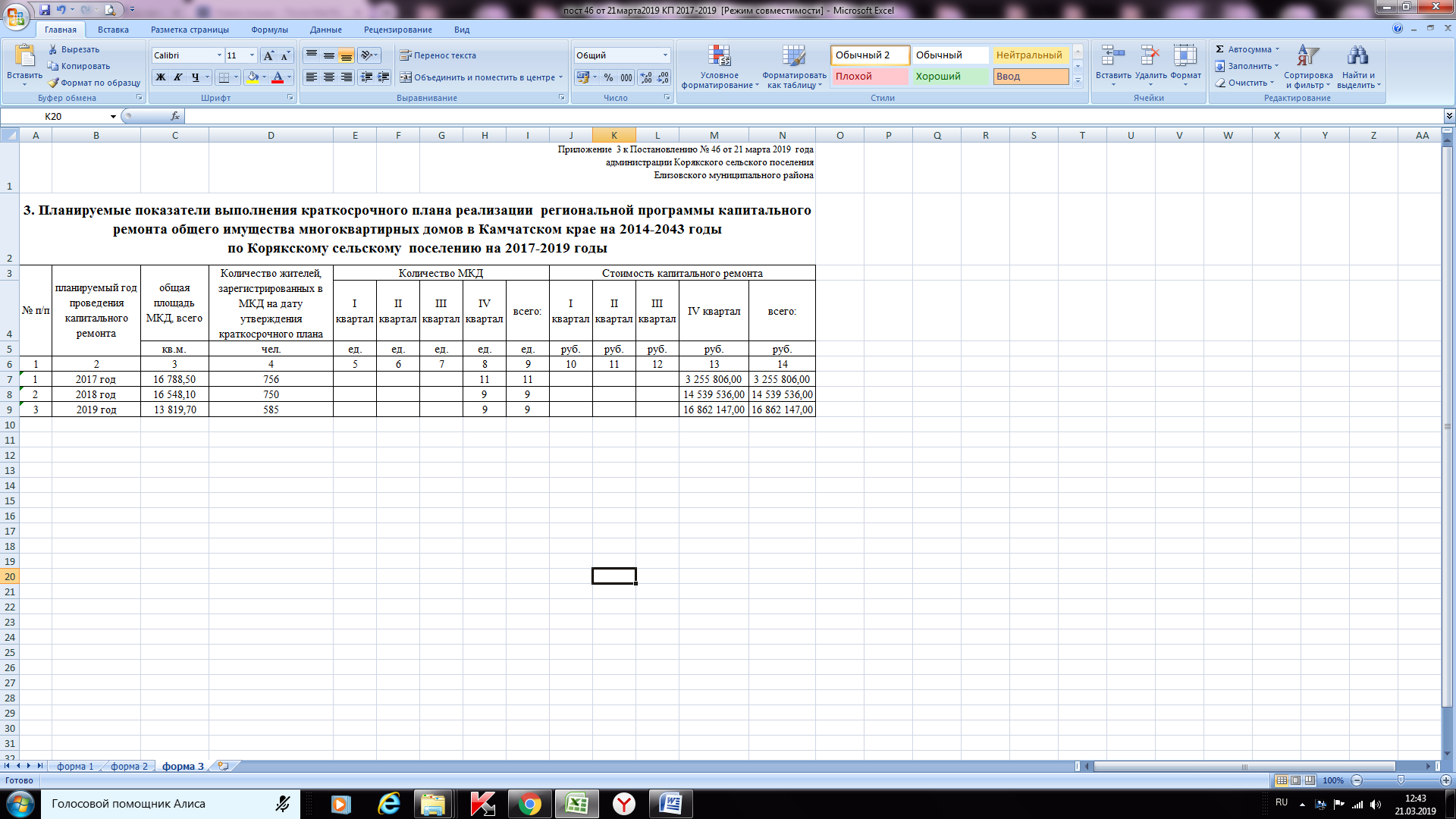 